ТЕНДЕРНАЯ ДОКУМЕНТАЦИЯ г. Алматы                                                                                                                                                                                                                     28.04.2022 годНаименование тендера: Повторный тендер на закупу расходных материалов и реагентов для клинико-диагностической лаборатории на 2022 год Сумма тендера: 24 213 530,00 (Двадцать четыре миллиона двести тринадцать тысяч пятьсот тридцать) тенге 00 тиын;Количество лотов: 40	Заказчик тендера: ТОО «Smart Health University City», Доверительный управляющий ГКП на ПХВ «Городская клиническая больница № 1» УЗ г. Алматы, действующее на основании  Договора доверительного управления №13 от 30 ноября 2018 годаОрганизатор тендера: ТОО «Smart Health University City», Доверительный управляющий ГКП на ПХВ «Городская клиническая больница № 1» УЗ г. Алматы, действующее на основании  Договора доверительного управления №13 от 30 ноября 2018 года Дата начало приема заявок: «28» апреля 2022 года с 09:00 по времени Нур-СултанаДата окончания приема заявок: «19» мая 2022 года в 10:00 по времени Нур-СултанаДата вскрытия тендерных заявок: «19» мая 2022 года в 11:00 по времени Нур-СултанаУсловия оплаты: В течении 30 календарных дней после подписания накладной на отпуск товаров и оформления ЭСФМесто поставки товаров: по заявке Заказчика, в течении 2022 года не более пяти календарных дней после получения заявки от Заказчика,  поставка на условиях (г. Алматы, мкр. Қалқаман 2а, DDP) включая все затраты потенциального поставщика на транспортировку, страхование, уплату таможенных пошлин, НДС и других налогов, платежей и сборов, и другие расходыСрок поставки товаров: В течении пяти календарных дней с момента получения заявки на поставку от заказчикаПорядок отзыва тендерной заявки: По запросу потенциального поставщика в письменной форме до истечения окончательного срока их приема заявок.          Настоящая тендерная документация, предоставляемая – ТОО «Smart Health University City», Доверительный управляющий ГКП на ПХВ «Городская клиническая больница № 1» УЗ г. Алматы, действующее на основании  Договора доверительного управления №13 от 30 ноября 2018 года потенциальным  поставщикам для подготовки тендерных заявок и участия в повторном тендере на закупу расходных материалов и реагентов для клинико-диагностической лаборатории на 2022 год (далее – товар), разработана и утверждена в соответствии с постановлением Правительства Республики Казахстан от 4 июня 2021 года № 375 «Об утверждении Правил организации и проведения закупа лекарственных средств, медицинских изделий и специализированных лечебных продуктов в рамках гарантированного объема бесплатной медицинской помощи и (или) в системе обязательного социального медицинского страхования, фармацевтических услуг» (далее – Правила).Перечень документов, подлежащих представлению потенциальным поставщиком вместе с тендерной заявкой должны быть в соответствии требованиям главы 3 и закупаемых лекарственных средств и (или) медицинских изделий – главе 4  Правил;Закуп производится с соблюдением принципов:оптимального и эффективного расходования денег, используемых для закупа;предоставления потенциальным поставщикам равных возможностей для участия в процедуре проведения закупа;добросовестной конкуренции среди потенциальных поставщиков;гласности и прозрачности процесса закупа;поддержки отечественных товаропроизводителей;поддержки предпринимательской инициативыпациенториентированности при оказании медицинской помощи.Настоящая тендерная документация состоит из:тендерная документация;Объявление - состоит из объемов закупаемых товаров и суммы, выделенные для их закупа по каждому лоту, место, сроки и другие условия поставки товара, условия платежей технические и качественные характеристики закупаемых товаров, включая технические спецификации;Тендерная заявка состоит из основной части, технической части и гарантийного обеспечения.Основная часть тендерной заявки должна содержать: 1) заявку на участие в тендере по утвержденной  приказом Министра здравоохранения Республики Казахстан от 12 ноября 2021 года № ҚР ДСМ -113 (далее – форма),. На электронном носителе представляется опись прилагаемых к заявке документов по форме, утвержденной уполномоченным органом в области здравоохранения;      2) справку о государственной регистрации (перерегистрации) юридического лица или справку об учетной регистрации (перерегистрации) филиала (представительства);      3) копию устава для юридического лица (в случае, если в уставе не указан состав учредителей, участников или акционеров, также представляется выписка о составе учредителей, участников или копия учредительного договора, или выписка из реестра действующих держателей акций после даты объявления);      4) копию документа, предоставляющего право на осуществление предпринимательской деятельности без образования юридического лица, выданного соответствующим государственным органом, копию документа, удостоверяющего личность;      5) копии соответствующих лицензий на фармацевтическую деятельность и (или) на осуществление деятельности в сфере оборота наркотических средств, психотропных веществ и прекурсоров, уведомления о начале или прекращении деятельности по оптовой и (или) розничной реализации медицинских изделий либо в виде электронного документа, полученных в соответствии с Законом "О разрешениях и уведомлениях", сведения о которых подтверждаются в информационных системах государственных органов. В случае отсутствия сведений в информационных системах государственных органов, потенциальный поставщик представляет нотариально удостоверенную копию соответствующей лицензии на фармацевтическую деятельность и (или) на осуществление деятельности в сфере оборота наркотических средств, психотропных веществ и прекурсоров, уведомления о начале или прекращении деятельности по оптовой и (или) розничной реализации медицинских изделий, полученных в соответствии с Законом "О разрешениях и уведомлениях";      6) сведения об отсутствии (наличии) задолженности, учет по которым ведется в органах государственных доходов, полученные посредством веб-портала "электронного правительства" или веб-приложения "кабинет налогоплательщика" не ранее одного месяца, предшествующего дате вскрытия конвертов;      7) копии сертификатов (при наличии):      о соответствии объекта и производства требованиям надлежащей производственной практики (GMP);      о соответствии объекта требованиям надлежащей дистрибьюторской практики (GDP);      о соответствии объекта требованиям надлежащей аптечной практики (GPP);      8) ценовое предложение по форме, утвержденной уполномоченным органом в области здравоохранения;Техническая часть тендерной заявки должна содержать:       1) технические спецификации с указанием точных технических характеристик заявленных лекарственных средств и (или) медицинских изделий, фармацевтической услуги на бумажном носителе (при заявлении медицинской техники, также на электронном носителе в формате docx);      2) копию документа о государственной регистрации лекарственного средства и (или) медицинского изделия либо заключения (разрешения) уполномоченного органа в области здравоохранения на ввоз и применение в Республике Казахстан;      На ввезенные и произведенные на территории Республики Казахстан до истечения срока действия регистрационного удостоверения лекарственные средства и (или) медицинские изделия представляются: копии документа, подтверждающего его ввоз через государственную границу Республики Казахстан, его оприходование потенциальным поставщиком; производство отечественными товаропроизводителем, заключение о безопасности, выданное в установленном законодательством порядке;      3) при необходимости копию акта санитарно-эпидемиологического обследования о наличии "холодовой цепи" с датой выдачи за один и менее год до даты вскрытия конвертов с заявками, если потенциальным поставщиком не представлен сертификат надлежащей дистрибьюторской практики (GDP) или надлежащей производственной практики (GМP), или надлежащей аптечной практики (GPP).Гарантийное обеспечение тендерной заявки составляет один процент от суммы выделенной для закупа товаров и представляется в виде:Гарантийного денежного взноса денег, размещаемых на следующем банковском счете организатора Товарищество с ограниченной ответственностью "Smart Health University City", доверительный управляющий ГКП на ПХВ "Городская клиническая больница №1"  Управления общественного здоровья Алматы: БИН 140740016118, ИИК KZ488562203105897697, БИК  KCJBKZKX , АО «Банк ЦентрКредит», валюта счета: KZT, назначение платежа – обеспечение тендерной заявки.Банковской гарантии по форме, утвержденной уполномоченным органом в области здравоохраненияТендерная заявка запечатывается в конверт, в котором указываются наименование и юридический адрес потенциального поставщика. Конверт подлежит адресации заказчику или организатору закупа по адресу: г.Алматы, мкр. Қалқаман 2а, КГП на ПХВ «Городская клиническая больница №1» Управления общественного здоровья г. Алматы, 1 этаж, кабинет отдела государственных закупок " Повторный тендер на закупу расходных материалов и реагентов для клинико-диагностической лаборатории на 2022 год " и «Не вскрывать до 11:00 часов «19» мая 2022 года». Требования к оформлению и предоставлению тендерной заявкиПотенциальный поставщик, изъявивший желание участвовать в тендере, до истечения окончательного срока приема тендерных заявок представляет заказчику или организатору закупа в запечатанном виде тендерную заявку на казахском или русском языке, составленную в соответствии с Правилами. Тендерная заявка, поступившая по истечении окончательного срока приема тендерных заявок, не вскрывается и возвращается потенциальному поставщику. Срок действия тендерной заявки составляет не менее шестидесяти календарных дней, исчисляемых со дня окончательного приема тендерных заявок. Тендерная заявка представляется в прошитом и пронумерованном виде, последняя страница скрепляется подписью первого руководителя или уполномоченного лица, а также печатью потенциального поставщика (при наличии). Техническая спецификация тендерной заявки и оригинал гарантийного обеспечения закупа прикладываются к тендерной заявке отдельно и запечатываются с тендерной заявкой в один конверт. Техническая спецификация представляется в прошитом и пронумерованном виде, последняя страница ее подлежит скреплению подписью первого руководителя или уполномоченного лица, а также печатью потенциального поставщика (при наличии).Тендерная заявка печатается либо пишется несмываемыми чернилами и подписывается потенциальным поставщиком. Не допускается внесение в текст тендерной заявки вставок между строками, подтирок или приписок, за исключением случаев необходимости исправления грамматических или арифметических ошибок.В срок не позднее семи календарных дней до истечения окончательного срока приема тендерных заявок заказчик или организатор закупа при необходимости по собственной инициативе или в ответ на запросы потенциальных поставщиков вносит изменения в тендерную документацию, о чем незамедлительно сообщается всем потенциальным поставщикам, представившим тендерные заявки или получившим тендерную документацию. При этом окончательный срок приема тендерных заявок продлевается на срок не менее пяти календарных дней.Вскрытие конвертов с тендерными заявками Конверты с тендерными заявками вскрываются тендерной комиссией в 11:00 часов «19» мая 2022 года по адресу: г.Алматы, мкр. Қалқаман 2а, Администрация, 1 этаж, кабинет отдела государственных закупок.В процедуре вскрытия конвертов с тендерными заявками могут присутствовать потенциальные поставщики либо их уполномоченные представители.Вскрывая конверты, секретарь тендерной комиссии объявляет наименование и адрес потенциальных поставщиков, от которых поступили тендерные заявки, заявленные цены по каждому лоту, условия поставки и оплаты, информацию о документах, составляющих тендерную заявку, и вносит данные сведения в протокол вскрытия конвертов.Итоги тендера подводятся в течение десяти календарных дней со дня вскрытия конвертов с тендерными заявками, о чем составляется протокол, в который включаются:      1) наименования и краткое описание лекарственных средств, медицинских изделий или фармацевтических услуг;      2) сумма закупа;      3) наименования, местонахождение и квалификационные данные потенциальных поставщиков, представивших тендерные заявки;      4) цена и другие условия каждой тендерной заявки в соответствии с тендерной документацией;      5) изложение оценки и сопоставления тендерных заявок;      6) основания отклонения тендерных заявок;      7) наименования и местонахождение победителя (ей) по каждому лоту тендера и условия, по которым определен победитель, с указанием торгового наименования;      8) наименования и местонахождение участника каждого лота тендера, предложение которого является вторым после предложения победителя, с указанием торгового наименования;      9) основания, если победитель тендера не определен;      10) срок, в течение которого надлежит заключить договор закупа;      11) информация о привлечении экспертной комиссии.В течение трех календарных дней со дня подведения итогов тендера заказчик или организатор закупа уведомляют потенциальных поставщиков, принявших участие в тендере, о результатах тендера путем размещения протокола итогов на интернет-ресурсе заказчика или организатора закупа. Протокол об итогах тендера размещается на интернет-ресурсе заказчика или организатора закупа.Алматы қ. Денсаулық сақтау басқармасының ШЖҚ МКК «№1 Қалалық клиникалық ауруханасы» Сенімгерлік басқарушысы ЖШС «Smart Health University City» 050006, Алматы қ. Қалқаман-2 ықш. Б.Әшимова к-сі,2Тел.: 8 (727)270-90-40, факс: 8 (727) 270-90-53e-mail: gkb1@pervaya.kz , info@pervaya.kz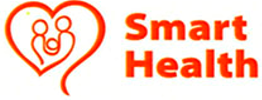 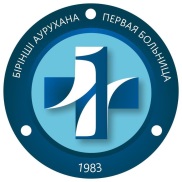 ТОО «Smart Health University City» Доверительный управляющий ГКП на ПХВ«Городская клиническая больница №1»УЗ г.Алматы050006, г. Алматы мкр. Калкаман-2, ул. Ашимова 2аТел.: 8 (727)270-90-40, факс: 8 (727) 270-90-53e-mail: gkb1@pervaya.kz , info@pervaya.kz